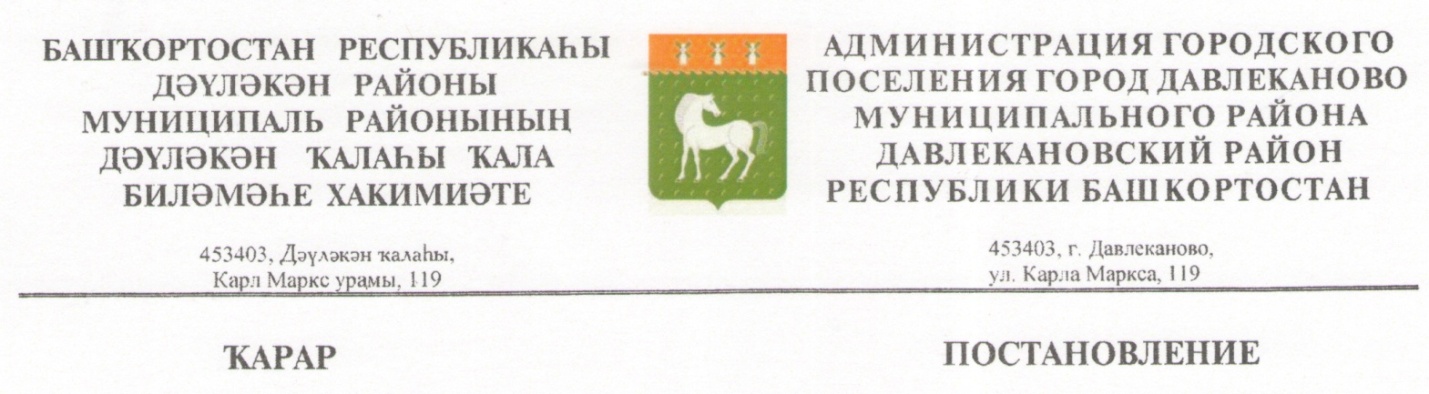 «23»ноябрь 2020г.                             №627                                «23»ноября 2020гОб утверждении Реестра ритуальных служб зарегистрированных на территории городского поселения город Давлеканово муниципального района Давлекановский район Республики Башкортостан.На основании Федерального закона от 06.10.2003 № 131-ФЗ «Об общих принципах организации местного самоуправления Российской Федерации», Федерального закона от 12.01.1996 № 8-ФЗ «О погребении и похоронном деле», Федерального закона от 25.12.2008 №273-ФЗ «О противодействии коррупции», руководствуясь статьей 4 пункт 22 Устава городского поселения город Давлеканово муниципального района Давлекановский район Республики Башкортостан,ПОСТАНОВЛЯЕТ:Утвердить Реестр ритуальных служб зарегистрированных на территории городского поселения город Давлеканово муниципального района Давлекановский район Республики Башкортостан (Приложение №1).    Настоящий Реестр подлежит обнародованию в установленном порядке путем размещения на официальном сайте Совета муниципального района Давлекановский район Республики Башкортостан (в разделе «Поселения муниципального района»).Контроль за исполнением данного постановления оставляю за собой.Глава администрации                                                              В. В. ГапоненкоПриложение № 1 к постановлению администрациигородского поселения город Давлеканово муниципального района Давлекановский район Республики Башкортостанот «23 » ноября 2020 года  № 627Реестр ритуальных служб зарегистрированных на территории городского поселения город Давлеканово муниципального района Давлекановский район Республики БашкортостанНаименование службыОказываемые услуги Почтовый адресКонтактный телефонДМУП «ГорКомСервис» - специализированная организация, осуществляющая ритуальные услуги на территории городского поселения г. ДавлекановоОрганизация похорон и представление связанных с ними услугРБ, г. Давлеканово, ул. Энгельса, 12.8(34768)3-24-288(34768) 3-25-30ИП Мухаметзянов Ф.З.Организация похорон и представление связанных с ними услугРБ, г. Давлеканово, ул. Карла Маркса, 2.8(34768) 2-39-238 937 325 9029